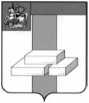 АДМИНИСТРАЦИЯ ГОРОДСКОГО ОКРУГА ДОМОДЕДОВОМОСКОВСКОЙ ОБЛАСТИПОСТАНОВЛЕНИЕот    01.10.2021  №  2231городской округ Домодедовооб установлении публичного сервитута в порядке главы V.7. Земельного кодекса Российской Федерации по адресу (местоположение): Московская область, городской округ Домодедово,  с.Долматово         в  пользу  Акционерного  общества  "Мособлгаз" в целях размещения объекта "Газораспределительная сеть д.Долматово» с кадастровым номером 50:28:0060106:418  В соответствии с Земельным кодексом Российской Федерации, Федеральным     законом от 06.10.2003 № 131-ФЗ «Об общих принципах организации местного самоуправления в Российской Федерации», Законом Московской области № 23/96-ОЗ «О регулировании земельных отношений в Московской области», руководствуясь Уставом муниципального образования городской округ Домодедово, учитывая ходатайство Акционерного общества "Мособлгаз" от 17.08.2021 № P001-5207300732-48449422,ПОСТАНОВЛЯЮ:Установить публичный сервитут на срок 588 месяцев в отношении земель, государственная собственность на которые не разграничена и земельных участков, согласно приложению № 1 к настоящему Постановлению,  в  пользу Акционерного общества     "Мособлгаз", в целях размещения объекта "" Газораспределительная сеть д.Долматово» с кадастровым номером 50:28:0060106:418 ,  в  границах в  соответствии  с  приложением №2 к  настоящему Постановлению.Срок, в течение которого использование земельного участка (его части) и (или) расположенного на нем объекта недвижимости в соответствии с их разрешенным     использованием будет невозможно или существенно затруднено в связи с осуществлением использованием будет невозможно или существенно затруднено в связи с осуществлением сервитута определяется планами капитального и (или) текущего ремонта, утверждаемыми АО «Мособлгаз», но не более трех месяцев в отношении земельных участков, предназначенных для жилищного строительства (в том числе индивидуального жилищного строительства), ведения личного подсобного хозяйства, садоводства, огородничества, или одного года в отношении          иных земельных участков. Порядок установления зон с особыми условиями использования территорий        определяется постановлением Правительства Российской Федерации от 20.11.2000 № 878 «Об утверждении	Правил	охраны	газораспределительных	сетей».                Порядок    расчета   и   внесения    платы  за   публичный   сервитут   не   устанавливается.              График проведения работ при осуществлении эксплуатации объекта "Газораспределительная сеть д.Долматово» с кадастровым номером 50:28:0060106:418   определяется согласно Стандарту организации СТО МОГ 9.4-003-2018 «Сети         газораспределения и газопотребления», утвержденному приказом АО «Мособлгаз» от        27.09.2018 № 511, разработанному в соответствии с Федеральным законом от 21.07.1997 № 116-   ФЗ «О промышленной безопасности опасных производственных объектов», а также       Техническим регламентом «О безопасности сетей газораспределения и газопотребления», утвержденным Постановлением Правительства Российской Федерации от 29.10.2010 № 870.Акционерное общество "Мособлгаз" обязано  привести  земельный участок в  состояние, пригодное  для его использования в соответствии с разрешенным   использованием, в срок не позднее, чем три месяца после завершения строительства, капитального или текущего ремонта, реконструкции, эксплуатации, консервации,  сноса  инженерного  сооружения,  для размещения которого был установлен публичный сервитут.Администрации в течение 5 рабочих дней направить копию настоящего Постановления в Управление Федеральной службы государственной регистрации, кадастра и картографии по Московской области для внесения сведений об  установлении публичного  сервитута в отношении земельных участков, указанных в пункте 1 настоящего Постановления,           в Единый государственный реестр недвижимости.Администрации в течение 5 рабочих дней опубликовать настоящее           Постановление (без  сведений о границах публичного сервитута) в муниципальной газете городского округа Домодедово "Призыв" и разместить на официальном информационном сайте администрации - https://www.domod.ru/. Комитету по управлению имуществом администрации городского округа Домодедово в течение 5 рабочих дней направить копию                              настоящего Постановления правообладателям земельных участков, в отношении которых      принято решение об установлении публичного сервитута.Комитету по управлению имуществом администрации городского округа Домодедово в течение 5 рабочих дней направить обладателю публичного сервитута копию настоящего Постановления, сведения о лицах, являющихся правообладателями земельных участков, сведения о лицах, подавших  заявления об учете их прав (обременений прав) на   земельные участки,  способах  связи  с  ними, копии  документов, подтверждающих  права      указанных лиц на земельные участки.Контроль за выполнением настоящего Постановления возложить на заместителя главы администрации Хрусталеву Е.М.Временно исполняющийполномочия Главыгородского округаМ.И. Ведерникова